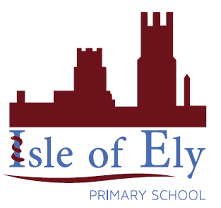 Learning, growing, achieving togetherAn Active Learning Trust AcademyMobile Phones PolicyJuly 2021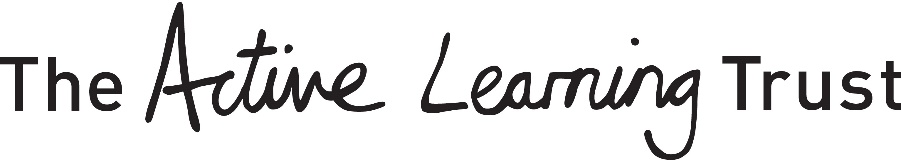 Contents																			Page1. Introduction and aims	22. Roles and responsibilities	23. Use of mobile phones by staff	34. Use of mobile phones by pupils	45. Use of mobile phones by parents, volunteers and visitors	46. Loss, theft or damage	57. Monitoring and review	5Appendix 1: [Code of conduct/acceptable use agreement] for pupils	6 Appendix 2: Permission form allowing a pupil to bring their phone to school	7Appendix 3: Template mobile phone information for visitors	8Introduction and aimsAt Isle of Ely Primary School we recognise that mobile phones, including smart phones, are an important part of everyday life for our pupils, parents and staff, as well as the wider school community. This policy links to the following school policies; Data Protection Policy, Behaviour Policy, Safeguarding Policy and Staff code of conduct.Our policy aims to:Promote, and set an example for, safe and responsible phone useSet clear guidelines for the use of mobile phones for pupils, staff, parents and volunteersSupport the school’s other policies, especially those related to child protection and behaviourThis policy also aims to address some of the challenges posed by mobile phones in school, such as:Risks to child protectionData protection issuesPotential for lesson disruptionRisk of theft, loss, or damageAppropriate use of technology in the classroom2.0 	Roles and responsibilities2.1	StaffAll staff (including teachers, support staff, and supply staff) are responsible for enforcing this policy. Volunteers, or anyone else otherwise engaged by the school, must alert a member of staff if they witness, or are aware of, a breach of this policy.The Head Teacher is responsible for monitoring the policy and holding staff and pupils accountable for its implementation.  This policy will be reviewed annually.3.0	Use of mobile phones by staff3.1	Personal mobile phonesStaff (including volunteers, contractors and anyone else otherwise engaged by the school) are not permitted to make or receive calls, or send texts, while children are present or during contact time. Use of personal mobile phones must be restricted to non-contact time, and to areas of the school where pupils are not present (such as the staff room).There may be circumstances in which it’s appropriate for a member of staff to have use of their phone during contact time. For instance:For emergency contact by their child, or their child’s schoolIn the case of acutely ill dependents or family membersThe head teacher will decide on a case-by-basis whether to allow for special arrangements. If special arrangements are not deemed necessary, school staff can use the school office number 01353 612818 as a point of emergency contact.3.2 	Data protectionStaff must not use their personal mobile phones to process personal data, or any other confidential school information. For more detailed guidance on data protection and ICT acceptable use, refer to our Data Protection Policy, and the Staff Handbook, section 2 – Safer code of conduct.3.3 	SafeguardingStaff must refrain from giving their personal contact details to parents or pupils, including connecting through social media and messaging apps. Staff must avoid publicising their contact details on any social media platform or website, to avoid unwanted contact by parents or pupils.  For more detailed guidance on this, refer to the Staff Handbook, section 2 – Safer code of conduct.Staff must not use their personal mobile phones to take photographs or recordings of pupils, their work, or anything else which could identify a pupil. If it’s necessary to take photos or recordings as part of a lesson/school trip/activity, this must be done using school equipment. 3.4 	Using personal mobiles for work purposesIn some circumstances, it may be appropriate for staff to use personal mobile phones for work. Such circumstances may include, but aren’t limited to:Emergency evacuationsSupervising off-site tripsSupervising residential visitsIn these circumstances, staff will:Use their mobile phones in an appropriate and professional manner, in line with our staff code of conductNot use their phones to take photographs or recordings of pupils, their work, or anything else which could identify a pupilRefrain from using their phones to contact parents. If necessary, contact must be made via the school officeHowever, in most circumstances, a school mobile will be available, and authorised staff must;Only use phone functions for work purposes, including making/receiving calls, sending/receiving emails or other communications, or using the internetEnsure that communication or conduct linked to the device is appropriate and professional at all times, in line with our staff code of conduct.3.5 	SanctionsStaff that fail to adhere to this policy may face disciplinary action. See the school’s staff disciplinary policy for more information. 4.0 	Use of mobile phones by pupilsPupils will be allowed to bring mobile phones to school, in the following circumstances;When travelling to or from school by themselves Young carers who need to be contactablePupils are allowed to bring phones to school, but should not use them during the school day.  They must be handed to the class teacher on arrival, who will store them securely in the classroom (in a locked drawer or cupboard) and hand them back at the end of the school day. 4.1 	SanctionsIf a pupil is found to be in breach of this policy, the following sanctions apply;Phones will be confiscated? (Schools are permitted to confiscate phones from pupils under sections 91 and 94 of the Education and Inspections Act 2006)Confiscated phones will be stored securely and handed back at the end of the day.Sanctions may also be given in line with the school behaviour policy.Staff also have the power to search pupils’ phones, as set out in the DfE’s guidance on searching, screening and confiscation. The DfE guidance allows staff to search a pupil’s phone if they have reason to believe the phone contains pornographic images, or if it is being/has been used to commit an offence or cause personal injury.Staff should take steps as set out in the Safeguarding Policy, and the Behaviour Policy if they find inappropriate content on a phone, or if they suspect inappropriate behaviour. 5.0 	Use of mobile phones by parents, volunteers and visitorsParents, visitors and volunteers (including governors and contractors) must adhere to this policy as it relates to staff if they are on the school site during the school day.This means:Not taking pictures or recordings of pupils, unless it’s a public event (such as a school fair), or of their own childUsing any photographs or recordings for personal use only, and not posting on social media without consentNot using phones in lessons, or when working with pupilsParents, visitors and volunteers will be informed of the rules for mobile phone use when they sign in at reception or attend a public event at school. Parents or volunteers supervising school trips or residential visits must not:Use their phone to make contact with other parentsTake photos or recordings of pupils, their work, or anything else which could identify a pupil.Parents or volunteers supervising trips are also responsible for enforcing the school’s policy for pupils using their phones, as set out in section 4 above.Parents must use the school office as the first point of contact if they need to get in touch with their child during the school day. They must not try to contact their child on his/her personal mobile during the school day.6.0	Loss, theft or damagePupils bringing phones to school must ensure that phones are appropriately labelled, and are stored securely when not in use. Pupils must secure their phones as much as possible, including using passwords or pin codes to protect access to the phone’s functions. Staff must also secure their personal phones, as well as any work phone provided to them. Failure by staff to do so could result in data breaches.The school accepts no responsibility for mobile phones that are lost, damaged or stolen on school premises or transport, during school visits or trips, or while pupils are travelling to and from school. Confiscated phones will be stored in the classroom in locked cabinet or drawer.Lost phones should be returned to the school office. The school will then attempt to contact the owner. 7.0	Monitoring and reviewThe school is committed to ensuring that this policy has a positive impact of pupils’ education, behaviour and welfare. When reviewing the policy, the school will take into account:Feedback from parents and pupilsFeedback from teachersRecords of behaviour and safeguarding incidentsRelevant advice from the Department for Education, the local authority or other relevant organisationsAppendix 1Code of conduct/acceptable use agreement for pupilsYou must obey the following rules if you bring your mobile phone to school:You may not use your mobile phone during lessons, unless the teacher specifically allows you to.Phones must be switched off (not just put on ‘silent’).You may not use your mobile phone in the toilets or changing rooms. This is to protect the privacy and welfare of other pupils.You cannot take photos or recordings (either video or audio) of school staff or other pupils without their consent.Avoid sharing your contact details with people you don’t know, and don’t share other people’s contact details without their consent.Don’t share your phone’s passwords or access codes with anyone else. Don’t use your mobile phone to bully, intimidate or harass anyone. This includes bullying, harassing or intimidating pupils or staff via:Email Text/messaging app Social mediaDon’t use your phone to send or receive anything that may be criminal.Rules on bullying, harassment, and intimidation apply to how you use your mobile phone even when you aren’t in school. Don’t use vulgar, obscene or derogatory language while on the phone or when using social media. This language is not permitted under the school’s behaviour policy.You must comply with a request by a member of staff to switch off, or turn over, a phone. Refusal to comply is a breach of the school’s behaviour policy and will be dealt with accordingly.Appendix 2: Permission form allowing a pupil to bring their phone to schoolThe school has agreed to allow [pupil name] to bring [his/her] mobile phone to school because [he/she]:Travels to and from school aloneIs a young carerAttends before or after-school where a mobile phone is required for the activity or to contact parents.Pupils who bring a mobile phone to school must abide by the school’s policy on the use of mobile phones.The school reserves the right revoke permission if pupils don’t abide by the policy. Parent signature: _____________________________________Pupil signature (where appropriate): _______________________________________Appendix 3: Template mobile phone information for visitorsPrint out and display in reception foyer, drawing visitors’ attention to it when they arrive at your school. Use of mobile phones in our schoolPlease keep your mobile phone on silent/vibrate while on the school groundsPlease do not use phones where pupils are present. If you must use your phone, you may go to the school office or staff room.Do not take photos or recordings of pupils (unless it is your own child), or staffDo not use your phone in lessons, or when working with pupilsThe school accepts no responsibility for phones that are lost, damaged or stolen while you are on the school grounds.A full copy of our mobile phone policy is available from the school office.Lead author/initiator(s): L Wright, Business ManagerNext Review Date: Bi-annual review - July 2023Version No: 2.0Ratified by: Isle of Ely Primary School Local Governing BodyDate Ratified: 13th July 2021Signed : Signed : Review: The document should be updated bi-annually after ratification or earlier if there is any new local or national guidance, changes in process or legislation. Purpose of Document: To comply with legislation & guidance including: To comply with legislation including:Working Together To Safeguard Children (December 2020)Keeping Children Safe In Education (January 2021)Links to other policiesSafeguarding PolicyData Protection PolicyInternet, Social Media and E-Safet PolicyLinks to ;SafeguardingEquality & DiversitySENDSafeguarding - Providing a safe environment in which children can learnEquality & Diversity - We aim to create a supportive and inclusive environment in which all individuals are able to make best use of their skills.SEND – N/AImplementation: The policy can be accessed via the Staff Share and through any mandatory updates. Dissemination: The policy will be available to all staff, teaching and non-teaching, and to the wider public via the website. pupil detailspupil detailsPupil name:Year group/class:Parent(s) name(s):For school use onlyFor school use onlyAuthorised by:Date: